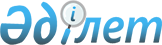 Об организации социальных рабочих мест
					
			Утративший силу
			
			
		
					Постановление акимата Коксуского района Алматинской области от 09 сентября 2011 года N 296. Зарегистрировано Управлением юстиции Коксуского района Департамента юстиции Алматинской области 23 сентября 2011 года N 2-14-114. Утратило силу - Постановлением акимата Коксуского района Алматинской области от 13 февраля 2012 года N 57      Сноска. Утратило силу - Постановлением акимата Коксуского района Алматинской области от 13.02.2012 N 57.      Примечание РЦПИ:

      В тексте сохранена авторская орфография и пунктуация.      

В соответствии с подпунктом 13) пункта 1 статьи 31 Закона Республики Казахстан "О местном государственном управлении и самоуправлении в Республике Казахстан" от 23 января 2001 года, пункта 2 статьи 5, подпункта 5-4) статьи 7, статьей 18-1 Закона Республики Казахстан "О занятости населения" от 23 января 2001 года акимат Коксуского района ПОСТАНОВЛЯЕТ:



      1. Организовать социальные рабочие места путем представления или создания временных рабочих мест для временного трудоустройства безработных из целевых групп (малообеспеченные, молодежь в возрасте до двадцати одного года, воспитанники детских домов, дети–сироты и дети, оставшиеся без попечения родителей, в возрасте до двадцати трех лет, одинокие, многодетные родители, воспитывающие несовершеннолетних детей, граждане, имеющие на содержании лиц, которые в порядке, установленном законодательством Республике Казахстан, признаны нуждающимся в постоянном уходе, помощи или надзоре, лица предпенсионного возраста (за два года до выхода на пенсию по возрасту), инвалиды, лица, освобожденные из мест лишения свободы и (или) принудительного лечения, оралманы, выпускники организаций высшего и послевузовского образования, лица, уволенные в связи с ликвидацией работодателя – юридического лица либо прекращением деятельности работодателя – физического лица, сокращением численности или штата работников,) с частичной компенсацией затрат работодателей на оплату их труда, с учетом следующих особенности: количество рабочих мест, предназначенных для целевых групп, не ограничено, работа носит временный характер и для ее организации не могут быть использованы постоянные рабочие места и вакансии.



      2. Создание социального рабочего места осуществляется работодателем на основании договора с местным исполнительным органом. Договор должен содержать обязанности сторон, виды, объемы работ, размер и условия оплаты труда, срок и источник финансирования социальных рабочих мест.



      3. Установить размер ежемесячной заработной платы безработным из целевых групп, направленных на социальные рабочие места за счет средств, выделенных из местного бюджета, не ниже минимальной месячной зарплаты установленной законодательством Республики Казахстан.



      4. Государственному учреждению "Отдел занятости и социальных программ Коксуского района" (Шаяхметова А.Н.) обеспечить:



      1) прием и направление безработных из целевых групп на социальные рабочие места.



      2) заключение договоров с работодателями, предоставляющими социальные рабочие места для безработных из целевых групп.



      5. Признать утратившими силу постановление акимата Коксуского района от 19 мая 2009 года N 102 "О созданий социальных рабочих мест по Коксускому району" (зарегистрированное в Государственном реестре регистрации нормативных правовых актов от 01 июня 2009 года за N 2-14-75, опубликованное в газете 5 июня 2008 года "Коксу таны" за N 23 (4437).



      6. Контроль за исполнением настоящего постановления возложить на заместителя акима района Садыкову Алию Секергалиевну.



      7. Настоящее постановление вводится в действие по истечении десяти календарных дней после дня его первого официально опубликования.      Аким района                                М. Осербаев
					© 2012. РГП на ПХВ «Институт законодательства и правовой информации Республики Казахстан» Министерства юстиции Республики Казахстан
				